PRESSEMITTEILUNGDie interaktive Telegärtner Welt wächst – Entdecken SIe neue Applikationen und Produktlösungen 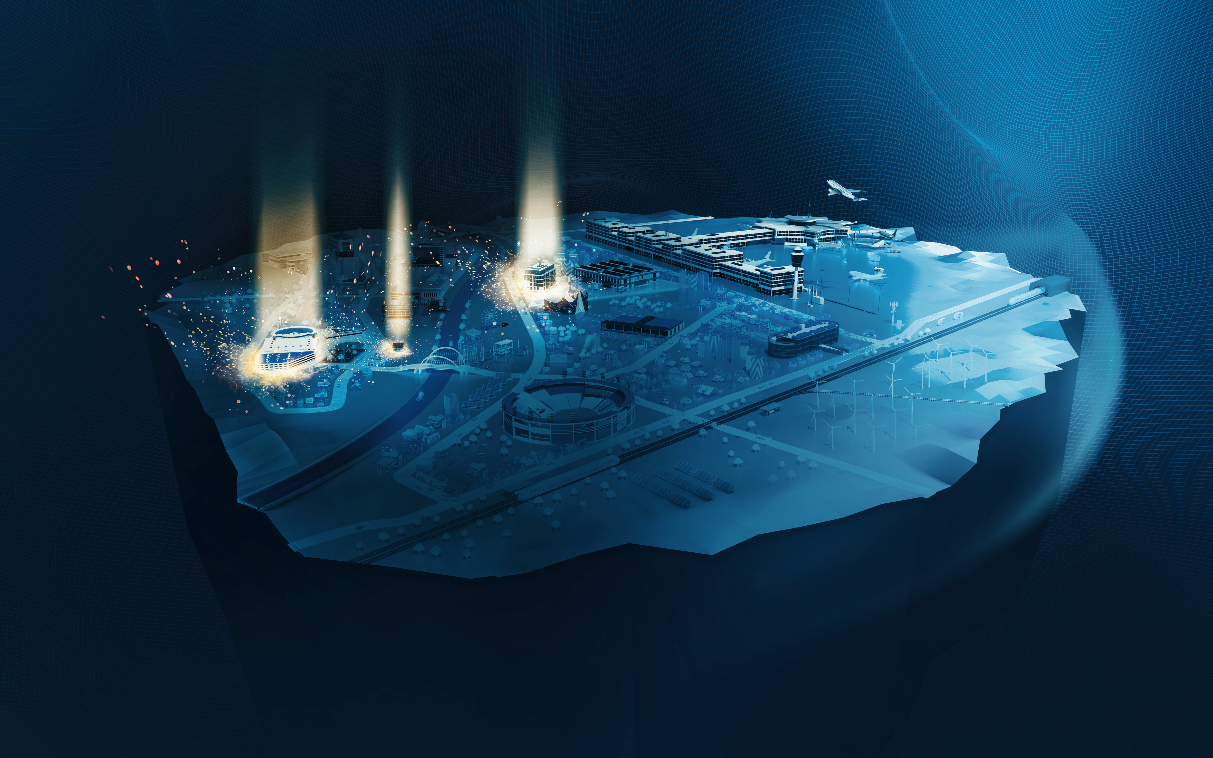 Die virtuelle Themenwelt von Telegärtner mit neuen Applikationen.Die virtuelle Themenwelt von Telegärtner wird um zwei Attraktionen reicher. Ab Mai 2021 können Sie moderne Verkabelungslösungen und Produktinformationen in den zwei neuen Anwendungsbereichen Schule und Wohnhaus interaktiv entdecken. Stuttgart, 5. Mai 2021 – Im November 2020 konnten Telegärtner Produkte und Anwendungsbeispiele erstmals online und interaktiv in einer dreidimensionalen Welt erkundet werden. Mit der virtuellen Welt möchte Telegärtner Produktinformationen realitätsnah und in einer eindrucksvollen Weise präsentieren und erlebbar machen. Mit den neuen Anwendungsbereichen möchte Telegärtner weitere Produktlösungen digital sowie realitätsnah präsentieren. Auf spielerische Weise können sich Besucher über Produkte und Lösungen informieren. Mit dem Ausbau der Telegärtner Welt soll der Erlebnisfaktor noch weiter erhöht werden. Der Fokus der Themenwelterweiterung liegt auf der strukturierten Gebäudeverkabelung, um Lösungen für den steigenden Bedarf an hochwertiger Netzwerktechnik präsentieren zu können. Die neuen Anwendungsbereiche können ab dem 5. Mai 2021 besichtigt werden. Zu Beginn erwartet die Besucher eine spektakuläre Lightshow. Anschließend können alle Applikationen und Produktinformationen in Ruhe und rund um die Uhr in einer realitätsnahen, virtuellen Umgebung erkundet werden. Neu zu entdecken sind die Bereiche Wohnhaus und Schule, aber auch an den bestehenden Applikationen – Office und Antenne – gibt es weitere Ergänzungen. Ein Highlight der Telegärtner Welt werden IT-Verkabelungs- und Netzwerklösungen für Schulen sein. Hier präsentiert Telegärtner eine Vielzahl an Lösungen, um die Digitalisierung an Schulen weiter voranzutreiben und mitzugestalten. Die Themenwelt mit ihrem interaktiven Angebot ist dauerhaft online und kann seit dem 24. November jederzeit besucht werden. Erleben Sie unsere Produktlösungen und informieren Sie sich unter:  https://www.telegaertner.com/tgworldTelegärtner, gegründet 1945, ist ein weltweit operierender Komplettanbieter für professionelle Lösungen in der Verbindungs- und Übertragungstechnik und gehört zu den bedeutendsten Herstellern. Geleitet wird das traditionsreiche Familienunternehmen bereits in der dritten Generation. Die Gruppe erwirtschaftete mit rund 660 Mitarbeitern weltweit einen Jahresumsatz von bis zu 100 Millionen Euro.Pressekontakt ProjektteamTelegärtner Karl Gärtner GmbHFranziska Horwath, Laura KönigLerchenstraße 3571144 Steinenbronnmarketing@telegaertner.comTel.: 07157 125 - 5287www.telegaertner.com